		Circles of ControlNow lets have a closer look at your worries…Which of your worries can you control and which of your worries are out of your control?Cut out your worries on the previous page or copy them over and put them in the correct circles below. 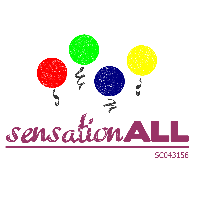 